Partier och deras symbolerÅländska partier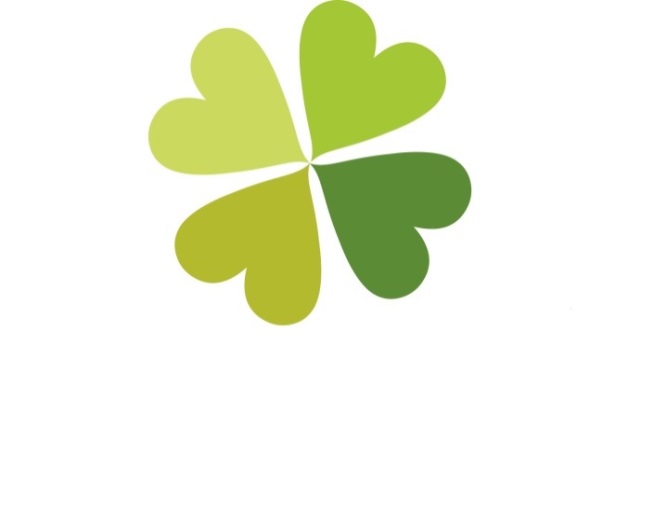 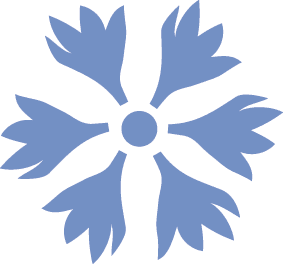 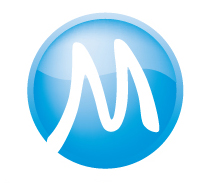 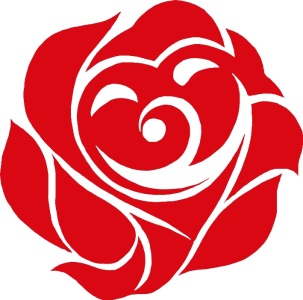 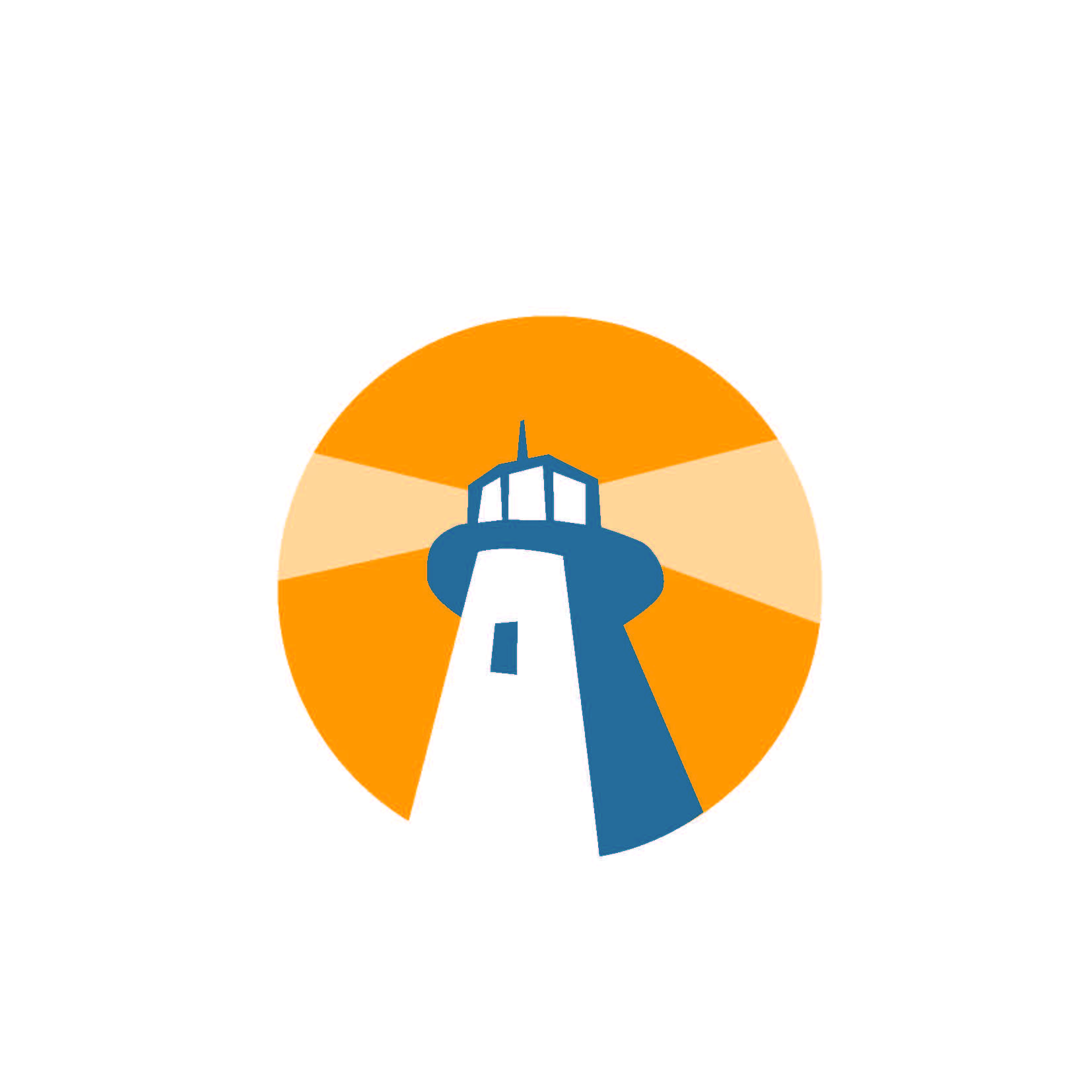 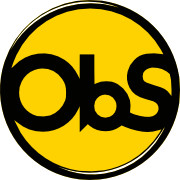 Ditt eget partiRita din partisymbolVad är viktigast för ditt parti när det gäller skolan?__________________________________________________________________________________________________________________________________Vad är viktigast för ditt parti när det gäller kommunen?__________________________________________________________________________________________________________________________________Vad är viktigast för ditt parti när det gäller hela Åland?__________________________________________________________________________________________________________________________________